19 мая в Центре «Ладога» состоялся областной фестиваль  «Творческие проекты». Обучающиеся МОУ ДО «ЦДЮТ» четвертый год принимают в нем участие. Хочется отметить, что для нашего Центра проектная деятельность является приоритетной в творческом развитии детей.По итогам конкурса, уже традиционно, обучающиеся коллектива «Акварелька» /педагог Антонова Н. К./ стали призерами в номинации «Изобразительное искусство». Федорова Полина награждена дипломом 3 степени /творческий проект «Радужный кот»/, Шахворостова Дарья – специальным дипломом за оригинальность идеи / творческий проект «Не просто буквы»/.Поздравляем коллектив «Азбука шитья» /педагог Каширина О.В./ с его первой победой в данном конкурсе. Федотова Анастасия заняла 3 место, защищая проект «Домик, где живет мое хобби» в номинации «Декоративно- прикладное творчество». Коллектив «Мастерица» /педагог Дмитриева М.А./ также был отмечен специальным дипломом за коллективный проект «Тильда в танцевальном костюме», выполненным Шараповой Екатериной, Парфеновой Екатериной и Тесля Юлией.Очень приятно было слышать, как со сцены четырежды прозвучали слова  Награждается обучающаяся ЦДЮТ Лужского района…»Мы поздравляем детей и педагогов с новыми победами!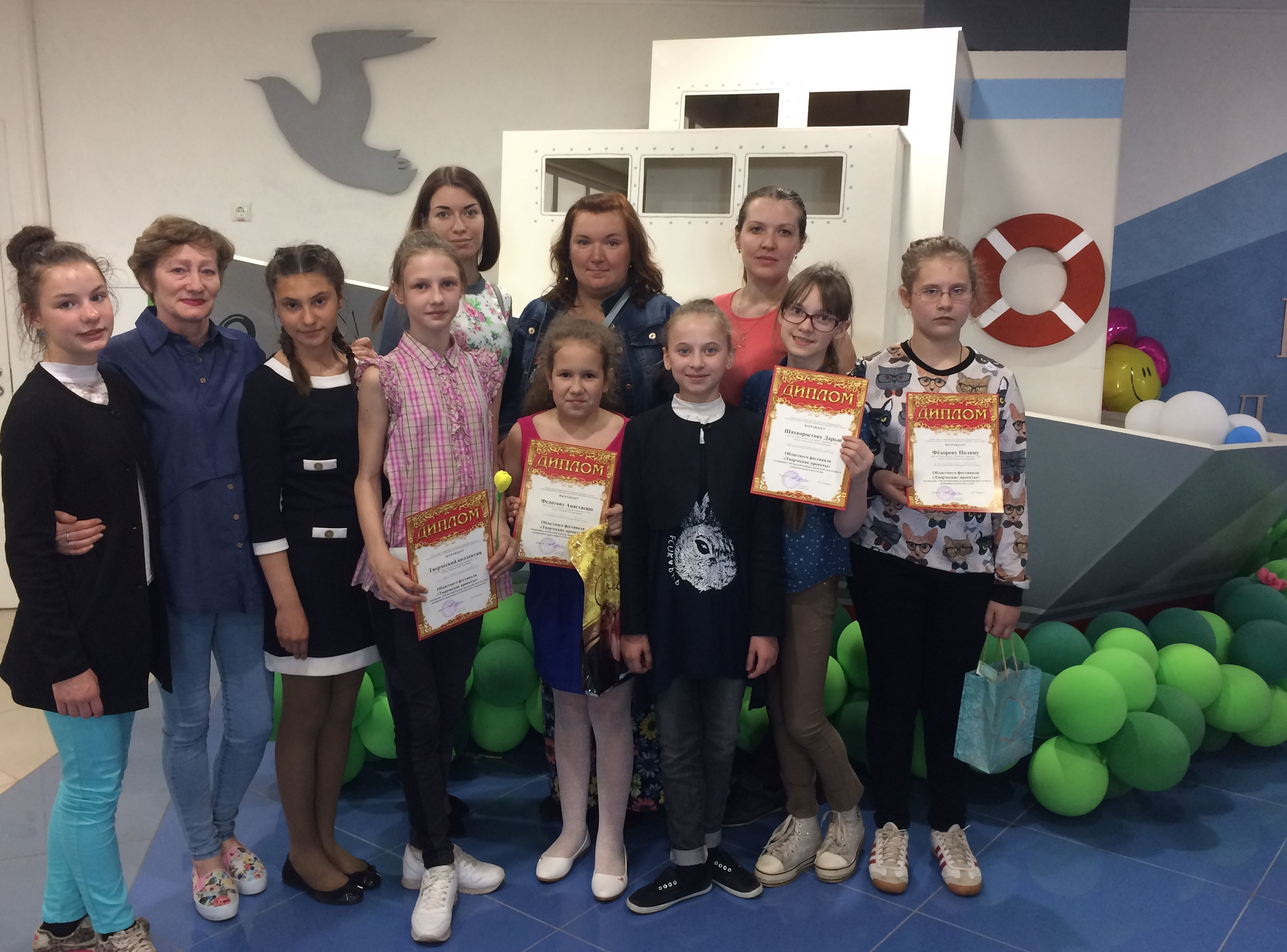 